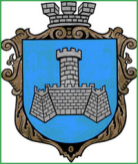 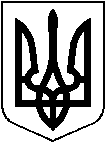 УКРАЇНАХМІЛЬНИЦЬКА МІСЬКА РАДАВІННИЦЬКОЇ ОБЛАСТІВиконавчий комітетР І Ш Е Н Н Явід                                     2017 р                                                           №Розглянувши  лист  КП «Хмільниккомунсервіс» від 20.06.2017 р.  №175 щодо необхідності проведення  робіт з ремонту доріг на вулицях міста та з метою виконання  Програми утримання дорожнього господарства  міста Хмільника на 2016-2017 рр., затвердженої рішенням 3 сесії міської ради 7 скликання від 04.12.2015 року № 39 (зі змінами), відповідно до вимог Закону України «Про благоустрій населених пунктів»,  керуючись ст. 31, 59  Закону України “Про місцеве самоврядування в Україні”, виконком Хмільницької міської радиВ И Р І Ш И В:     1. Внести зміни до рішення виконавчого комітету міської ради від 19.04.2017р. №146 «Про визначення переліку доріг для проведення поточного (ямкового) ремонту, передбаченого Програмою утримання дорожнього господарства міста Хмільника на 2016-2017 рр.» в частині додатку, доповнивши Перелік вулиць міста Хмільника, на дорогах яких буде проводитись поточний (ямковий) ремонт в 2017 році пунктами 28-31 наступного змісту:28.вул.Пушкіна(в’їзд в колгоспний ринок Хмільницької райспоживспілки);29.вул.Івана Богуна (від АЗС «Назарет Транс» до повороту на вул.О.Кошового);30.пров.1-го Травня;31.під’їзні дороги до домів №46-54 по вул.Столярчука.   2. Начальнику КП «Хмільниккомунсервіс» Полонському C.Б. врахувати зміни, зазначені в п. 1 цього рішення.  3. Загальному відділу міської ради відобразити відповідні зміни в оригіналі рішення, а саме  рішення № 146 від 19.04.2017р.  4. Контроль за виконанням цього рішення покласти на заступника міського голови з питань діяльності виконавчих органів міської ради  В.М.Загіку. Міський голова                                              С.Б. РедчикПро внесення змін до рішення виконавчого комітету міської ради від 19.04.2017 р. №146 «Про визначення переліку доріг для проведення поточного (ямкового) ремонту, передбаченого Програмою утримання дорожнього господарства міста Хмільника на 2016-2017 рр.» в частині додатку